В портфеле выполненных проектов: - объекты малоэтажной застройки- медицинские учреждения- физкультурно-оздоровительные комплексы- промышленные и складские объекты- канализационные очистные сооружения- внешние инженерные сети- офисные здания- социальные и культурные объекты- объекты транспортной инфраструктуры ОБЪЕКТЫ МНОГОЭТАЖНОЙ ЗАСТРОЙКИ.- Жилые районы:Жилой район пос. Кубинка (Московская обл.): жилая застройка общей площадью 54 га для обеспечения служебным жильем военнослужащих - 5 жилых домов 15-16 этажей и площадью жилых помещений 47,5 тыс.м2. Район рассчитан на проживание 2296 человек. Жилой район Хутор (г. Екатеринбург): общая площадь проработки проекта планировки составляет порядка 365га. Район рассчитан на проживание 49 000 человек. Проектом предусматривается размещение жилой застройки на площади около 280 га в виде домов переменной этажности 5-16 этажей, сформированных в несколько типов блоков.Жилой район в поселке «Фабрики имени 1 мая» ( г. Подольск): На участке проектирования площадью 72 га предусматривается размещение групп жилых домов разной этажности, а также школы, детского сада и многофункционального комплекса. Планируемый жилищный фонд составит 217,8 тыс.м2. Район рассчитан на проживание 7,9 тыс.чел.- Жилые дома:Жилой комплекс в г. Красногорске состоит из двух 24-этажных домов на 396 квартир. Площадь нежилых помещений –  3500 м2. Общая площадь гаражного комплекса – 4500 м2. Площадь трехэтажного административного здания –2924 м2.Жилой 24 этажный дом в г. Подольске размещен на земельном участке 0,5 га. Площадь застройки составляет 3 768 кв.м. Дом рассчитан на 381 жителя, количество квартир – 207.Жилой 5 секционный дом со встроенными нежилыми помещениями в п. фабрики им. 1 мая (Московская обл.) Данный дом стал первым строением в комплексной застройке на набережной реки.  Общая площадь квартир превышает 10 000 м2 , рассчитана на 350  человек. Жилой 6 секционный дом со встроенно-пристроенными нежилыми помещениями в г. Подольске размещён на участке площадью порядка 1 га с обеспечением всех необходимых элементов благоустройства.  Объёмно-планировочные и архитектурно-художественные решения выполнены по индивидуальному проекту. Жилищный фонд составит порядка 25 тысяч м2 общей площади, количество жителей - 850 человек. Многоэтажный жилой дом с нежилыми помещениями на первом этаже и подземным паркингом в г. Екатеринбург, площадь возводимого жилья составит не менее 9000 м2, расчетная численность населения 300 жителей. Класс возводимого жилья – эконом.МАЛОЭТАЖНЫЕ ОБЪЕКТЫ:Комплексная малоэтажная жилищная застройка «Южные горки» ( пос. Мещерино, Московская область) предусматривается строительство 3-х очередей на территории площадью 137,27 га.  Проектом предполагается строительство индивидуальных жилых домов, блокированных жилых домов, дуплексов, секционных многоквартирных домов, а так же строительство объектов социально-бытовой и инженерной инфраструктуры. Численность населения проектируемого микрорайона ориентировочно составит 6700 человек. Комплексная малоэтажная жилищная застройка, г. Обнинск, размещена территории 44,2 га. К застройке предлагаются несколько типов жилья - индивидуальные дома, дома блокированного типа и многокваритирные дома.Комплексная застройка жилого района "Новая земля", г. Березовский,  предполагает размещение на территории в 129,15 га. В границах проектируемого участка предусмотрено размещение разноэтажной (до 5 этажей) жилой застройки, объектов социального и культурного обслуживания, включая школу, детские сады, торговые предприятия, объекты дорожной, транспортной и инженерной инфраструктур.  Жилищный фонд района составит  порядка 350 тыс. м2 общей площади рассчитанный на  11 480 человек. Жилой микрорайон, г. Троицк, (Московская обл.) расположенного на территории 1,3 га. Проектом предполагается строительство 6 многоквартирных домов, рассчитанных на проживание 243 человек.Комплексная малоэтажная жилищная застройка, д. Мужачи (Калужская обл.) размещена  на территории общей площадью 186 га. Проект предполагает строительство 1800 домов, 150 таунхаусов, 198 квартир в малоквартирных домах и предназначен для проживания более 5000 человек. Проектом предусмотрены школа, детский сад, торговые и обслуживающие сервисные предприятия, зоны отдыха и развлечений. Коттеджный поселок «Черничные поля»,  Наро - Фоминский муниципальный район, размещен на площади 27,  Застройка предусматривает индивидуальные жилые дома на одну  семью. Кроме того, для первого этапа строительства (1 и 2 очередей)  запроектированы объекты социальной инфраструктуры: административное здание с КПП, предприятиями  торговли, аптечным и медицинским пунктами, пунктом связи, опорным  пунктом милиции и комбинатом бытовых услуг. Жилая застройка по ул. Суходольская (г. Екатеринбург). Общая площадь участка 1,10 га. В пределах отведённого участка проектом предусмотрено размещение 22-х жилых секций таун-хаусов, одного индивидуального жилого дома и пристроя с блоком ТСЖ и аптекой. Для функционирования жилой группы на проектируемом участке размещены объекты инженерной инфраструктуры. СОЦИАЛЬНЫЕ И КУЛЬТУРНЫЕ ОБЪЕКТЫ:Реконструкция стад. «Юность».  (г. Екатеринбург). В комплекс работ, проводимых компанией, входила разработка основных сооружений: закрытая многоэтажная автомобильная стоянка на 232 места; входная группа, трибуна вместимостью 3500 мест, ледовая и легкоатлетическая арены; хозяйственный корпус для спецтехники.Горнолыжный комплекс  «Гора Белая» (Свердловская обл.) Новый горнолыжный комлекс сможет принимать до 20 000 зрителей. В рамках проекты были выполнены работы по проектированию физкультурно-оздоровительного комплекса с залом для игровых видов спорта на 60 занимающихся и бассейном 25*16 м; многоуровневой автостоянки на 568 мест; внешних сетей и сооружений, а также канализационно очистных сооружений (КОС).Центр планирования семьи (г. Екатеринбург). В рамках реконструкции был выполнен проект реконструкции трех существующих зданий, проект нового медицинского корпуса, а также проект технологического медицинского оборудования. Общая площадь всего комплекса — 8 619 м2. Площадь реконструируемой части — 2 619 м2.Детское образовательное учреждение начальной школы, г. Москва. Общая площадь – 1 050 м2, детский сад рассчитан на 150 мест.Детское образовательное учреждение начальной школы, г.Москва. Школьное учреждение представляет собой отдельно стоящее 3-х этажное здание с цокольным этажом. Начальная школа рассчитана на 300 учащихся. Общая площадь здания — 4 473 кв м.Реконструкция парка Турбомоторного завода, г. Екатеринбург. Площадь участка проектирования составила 43680 м2. При проектировании учитывалось существующее расположение зелёных насаждений, инженерных сетей, а так же проектируемого торгового центра, размещённого на южной границе реконструируемого парка. СКЛАДСКИЕ И ПРОМЫШЛЕННЫЕ ОБЪЕКТЫ:Особая экономическая зона «Титановая долина» (Свердловская обл.) Общая площадь территории составляет 721 га и состоит из двух земельных участков: южный (I очередь строительства), северный (II очередь строительства). Площадь земельного участка I очереди строительства составляет 295 га. На территории проектирования выделены следующие функциональные зоны для размещения: объектов таможенного комплекса;  объектов инженерной инфраструктуры; промышленных объектов различных классов опасности; объектов административно-делового центра ОЭЗ ППТ; объектов транспортной инфраструктуры; подсобно вспомогательных объектов.ПРЕДПРОЕКТНЫЕ РАБОТЫАнализ эскизного проекта и технических решений жилищной застройки в районе п. Хутор,  г. Екатеринбург. В ходе анализа представленного эскизного проекта было выявлено множество отклонений от действующих норм. Проведенный комплексный анализ позволил сделать вывод о том, что представленная схема планировочной организации земельного участка требует доработки. Анализ проектной документации коттеджного поселка в районе д. Зимогорье. Площадь объекта составила 21 га. Цель анализа - проверка представленной документации на соответствие действующим нормам и оценка эффективности использования территории и принятых решений.На основании выполненного анализа были выявлены отклонения от нормативных требований по размещению инженерных сооружений, соблюдению санитарных разрывов от лесных массивов до территории участков под застройку и по прокладке сетей.Архитектурная концепция поселка в д. Первомайское (Московская обл.). Общая площадь застройки – 138,8 га. Под жилое строительство отведено 90 га  для  2 403 человек.Комплексное освоение территории, включающее в себя  концепцию застройки, проект планировки территории, проектную и рабочую документацию.Эскиз генерального плана коттеджный поселка, Свердловская обл. Площадь территории для проектирования составляет 140, 67 га. В пределах отведённого земельного участка предусматривается размещение индивидуальных жилых домов (4 типа), таунхаусов (3 типа), малоэтажных квартирных домов, детского сада, въездной группы с административным зданием. Поселок рассчитан на проживание 3 385 жителей.Эскиз генерального плана малоэтажной жилищная застройки д. Мужачи (Калужская обл.) Площадь территории проектирования составляет 139,44 га. Проектом предусматривается размещение индивидуальных жилых домов 3х типов, таунхаусов 2х типов и малоэтажных квартирных домов рассчитанных на проживание 7000 жителей.Архитектурная концепция торгово-развлекательных, жилых зданий с подземным гаражом и надземным переходом, м-рн "Бутово-Парк", г. Москва. Концепцией предусматривается размещение двух 22-х этажных жилых домов с пристроенными помещениями административно-бытового обслуживания и подземным двухуровневым гаражом, размещённых на разных участках и объединённых надземным переходом.  Площадь проектируемых квартир в двух жилых зданиях составила ориентировочно 20000 м2, возможно заселение 570 человек. Эскизный проект комплексной жилой застройки г. Екатеринбург. Площадь застройки составляет49,7 га. Выполнено 2 варианта планировочной организации застройки 4-х этажными многосекционными жилыми домами. Общая площадь квартир - порядка 115 000 м2, количество жителей - 4800 человек.Эскиз генерального плана коттеджного поселка Зуброво, Свердловская область. Проектом предусмотрено размещение индивидуальной жилой застройки на территории 7 га (порядка 30ти индивидуальных домов), здания контрольно-пропускного пункта, организация улично-дорожной сети, тротуаров, площадок для отдыха и игр. При планировочной организации участка учтена существующая застройка, насаждения и коммуникации.Эскиз генерального плана жилой застройки в Солнечногорском районе (Московская обл.). Проектом предусмотрено размещения жилой застройки на участке общей площадью 5,7 га. К размещению предусмотрены жилые дома на 2 семьи (дуплексы). Эскиз генерального плана жилой застройки в Подольском районе  (Московская обл.) Разработано 3 варианта эскиза генерального плана для жилой застройки на территории 42,47 га. Проектом предлагается размещение быстровозводимых жилых домов площадью от 80 до 120 м2 на земельных участках от 400 до 600 м2. В составе общей инфраструктуры включены площадки различного назначения, административно-бытовые и инженерные объекты. Экспресс-оценка вокзалов Российской железной дороги. Анализ объектов включил оценку конструкций, инженерных систем и энергоаудит зданий. На основании данных были подготовлены предложения по модернизации вокзалов. Была проведена экспресс-оценка железнодорожных вокзалов в Челябинске, Екатеринбурге, Самаре, Рузаевке, Пензе и Владимире.ИНЖЕНЕРНАЯ ПОДГОТОВКА ТЕРРИТОРИИ:Инженерная подготовка района "Медный" в г. Екатеринбурге. Перспективная площадь застройки – 5 200 000 м2, планируемый объём ввода жилья – 467 300 м2, планируемая численность населения – 10 800 человек. В рамках договора с Администрацией г.Екатеринбурга выполнена проектная документация инженерной подготовки территории 5 квартала района Медный, а также строительства необходимых головных инженерных сооружений для обслуживания всего посёлка. Проект освоения территории был успешно согласован с надзорными органами.Городские канализационные очистные сооружения (КОС) г. Ялуторовск.  В новом проекте используется технология, которая позволяет увеличить производительность до 1200 м2/сут., уменьшить инвестиционные затраты по строительству и по дальнейшей эксплуатации, в несколько раз сократить территорию застройки КОС.Центр развития шахмат "Уральская шахматная академия" г. Екатеринбург. Разработаны внешнее инженерное обеспечение для стадии проектной документации, а так же рабочая документация для строительства объекта. Шахматная академия будет представлять собой комплекс, в который войдут: школа, рассчитанная на 200 человек, гостиница на 70 мест, библиотеки, кафе, а также турнирный, бильярдный, тренажерный и компьютерный залы.* Данный список постоянно пополняется новыми проектами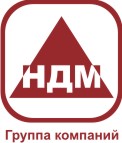 ОБЩЕСТВО С ОГРАНИЧЕННОЙ ОТВЕТСТВЕННОСТЬЮ«ИПР-Проект»адрес:г. Москва,ул. 1-ый Щипковский пер., дом 4. Офисы  401, 402.т./ф.: /495/ 737-3419